КОММЕРЧЕСКОЕ ПРЕДЛОЖЕНИЕ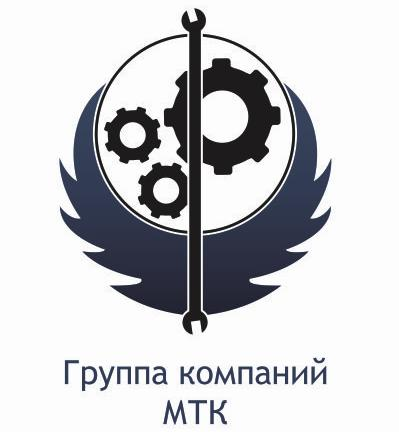 Группа компаний ООО «МТК» совместное Российско-Китайское предприятие, занимающаяся поставкой спецтехники (бульдозеры, погрузчики, самосвалы, автокраны и др.), а так же запасных частей к ней, производства КНР. Имея большой опыт и слаженный коллектив, готова осуществить поставку спецтехники для нужд вашей организации: Фронтальный погрузчик Fukai ZL920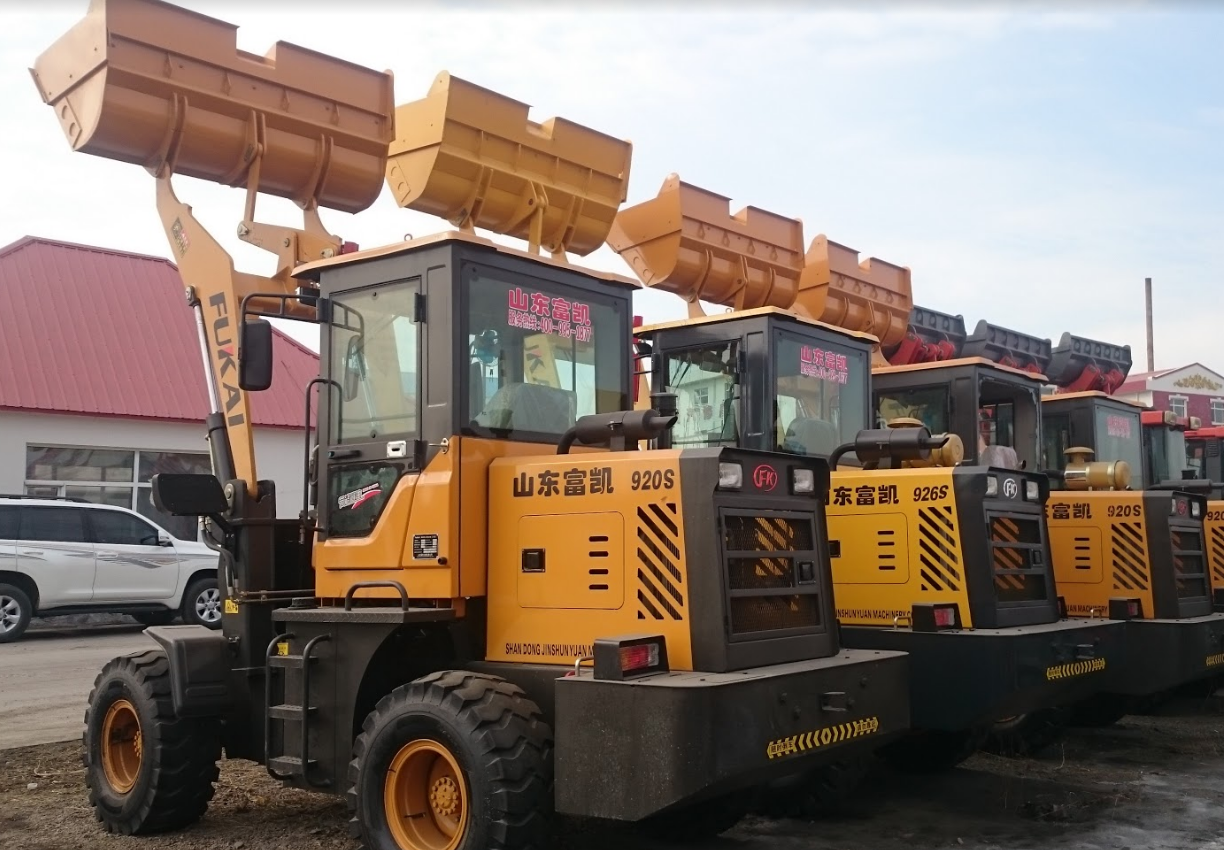 Цена с НДС 18%: 17900$ (утилизационный сбор оплачен). Цена указана с учетом таможенной пошлины, НДС и других платежей.СПЕЦИФИКАЦИЯ:Фронтальный погрузчик Fukai ZL920
Грузоподъёмность 2т. , 
Ковш 1 м3 
Дизель, турбина, 4 цилиндра, водяное охлаждение 
Мощность 56кВт. 
Трансмиссия АКПП/МКПП на выбор. 
Колеса 20. 5-16 
Управление стрелой, ковшом рычаги 
Рама Шарнирно-сочлененная 
Габариты (ДхШхВ) 4800х1950х2654 мм 
Вес 4000 кг 
Высота погрузки 3200 мм 
Минимальный радиус поворота 3700 мм 
Тормоза дисковые 
Гарантия на всю технику 1 год или 30000 км пробега (или 1500 моточасов). 